Kingswood Court Assisted Living Facility and 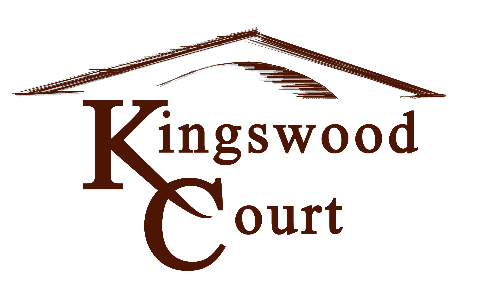 Caring Friends In-Home Care
 1005 Idaho St, Superior, NE 68978                                                      
                     Telephone: 402.207.1050   Fax:402.207.1052Application for Employment
Applying for employment (please circle):     Kingswood Court	          Caring Friends
A criminal background check will be completed on all employees with the following agencies; State Patrol, Heath & Human Services Adult and Child Abuse/Neglect Registery. Federal and State laws prohibit discrimination in employment based of off sex, age, race, color, religion, marital status, national origin, ancestry, disability, handicap or any other legally protected status. These institutions are an equal opportunity provider and employer. 
Personal InformationName: 
		Last			Maiden Name			First			Middle InitialAddress: 
			Street			City			State			Zip CodePhone: (        )					Social Security #:
		    			If you are under 18 years of age, do you have work permit (please circle):       Yes	       NoIf not a U.S. Citizen, do you have the legal right to remain permanently and work in the U.S. (please circle): Yes                No	Alien Registration #:Are you able to perform the duties and responsibilities of the job for which you are applying for, job description available upon request (please circle):         Yes            NoHave you been convicted of a felony within the last seven years? Conviction will not necessarily disqualify an applicant from employment (please circle):       Yes            No
If yes, please explain: ____________________________________________________________________________________________________________________________________________________________________________________________________________________________________________________________________________________________________________________________________________Employment DesiredPosition Applying For:_________________________________________________Shift you are interested in working (please circle):        Day        Evening        Night
Date you are able to start:______________        Full-Time       or      Part-TimeHave you ever applied and/or worked for Kingswood Court or Caring Friends before (please circle):     Yes        No
If yes; When:________________________          Supervisors Name:________________________
Reason for Leaving: ______________________________________________________________________________________________________________________________________________________________________________________________________________________________________________________________________________Were you referred to this job (please circle):   Yes      No    If yes, by whom?_______________________________
C.R.O.W.N Values is the heart, discipline, and standard of quality service and care, Kingswood Court and our valued employees strive and are committed to provide, as a positive, professional and cohesive team, to one another, for the residents who call Kingswood Court “Home.” Kingswood Court and Caring Friends obligation and goal is to provide family centered, compassionate care, shelter, and services, enhancing life longevity through quality care.                Our motto is: Above and beyond, it’s what we do. 
	Do you feel you can partner with the facility, and invest CARE, RESPECT, OWNERSHIP, WELLNESS, and NURTURE of this title/position to enhance the quality of work and life for our residents and other staff members (please circle)?        Yes           No
Educational Background
Starting with your most recent school attended, provide the following informationReferences
Please give the names of three business/work references NOT RELATED TO YOU
Employment History
List below your work experience, starting with your present or last place of employmentDate Employed    Name, Address, Telephone #      Name of Supervisor      Position & Salary       Reason for LeavingFrom:_______     _______________________     __________________   ______________     ______________
To:__________     _________________________     ____________________   _______________      _______________
                              _________________________      ____________________   _______________      _______________From:________     _________________________      ____________________   _______________      _______________
To:__________     _________________________     ____________________   _______________      _______________
                              _________________________      ____________________   _______________      _______________
From:_______     _______________________     __________________   ______________     ______________
To:__________     _________________________     ____________________   _______________      _______________
                              _________________________      ____________________   _______________      _______________May we contact your current employer at this time (please circle):        Yes        No

Applicants StatementThe above information is complete and true to the best of my knowledge. I understand that discovery of misrepresentation of omission of facts on this application will be cause for denial of employment or cause for immediate dismissal, if I am hired. I authorize that company to contact any or all of my references for full information. If a conditional offer of employment is made, I agree to take a physical examination, which includes; drug and agility testing for beginning employment and at any time at the request of Kingswood Court or Caring Friends. Such physical examination will be at no personal expense to me, and I agree that the examining physician may disclose the findings to authorized agent of the company. The physical exam will include an examination of my physical ability to properly perform the duties of the job, for which I am applying, and may include a demonstration of how I might perform some of the job functions. The first three months of employment, will be considered an introductory period, during which I will not be eligible for fringe benefits. After three months of continuous employment, I may be considered an “at will” (which means that an employee may resign at any time, and the employer may discharge an employee at any time with/without cause.) employee, eligible for benefits.
_________________________________                           _____________________
Applicants Signature							   Date

This application for employment shall be considered active for a period of 90 days from the date this application is received.School (including city & state)Years CompletedCompleted (please circle)Diploma      GED
Degree:_________________________________
Certification:_____________________________
Other:__________________________________
Diploma      GED
Degree:_________________________________
Certification:_____________________________
Other:__________________________________
Diploma      GED
Degree:_________________________________
Certification:_____________________________
Other:__________________________________
NameTitleRelationship to YouTelephoneE-mail# of Years Known(      )(      )(      )